Қысқа мерзімді жоспар      Сабақтың барысы                                                           Дескриптор Қысқа мерзімді жоспар      Сабақтың барысыТүзусызықты қозғалыс пен айнымалы қозғалыстың кинематикалық шамалардың арасындағы ұқсастықтар кестесіДескриптор.Қысқа мерзімді жоспарСабақтың барысыДескрипторларҚысқа мерзімді жоспарСабақтың барысыДескрипторларҚысқа мерзімді жоспарСабақтың барысы1 тапсырмаДескрипторларҚысқа мерзімді жоспарСабақтың барысы1 тапсырмаДескрипторларҚысқа мерзімді жоспарСабақтың барысы1 тапсырмаДескрипторларҚысқа мерзімді жоспарСабақтың барысыДескрипторларПәніФизикаФизикаБөлім:Кинематика негіздеріКинематика негіздеріПедагогтің аты-жөні Күні:  Сынып: 9 Қатысушылар саны:Қатыспағандар саны:Сабақтың тақырыбыҚисықсызықты қозғалыс; материялық нүктенiң шеңбер бойымен бiрқалыпты қозғалысы.Сызықтық және бұрыштық жылдамдықтарҚисықсызықты қозғалыс; материялық нүктенiң шеңбер бойымен бiрқалыпты қозғалысы.Сызықтық және бұрыштық жылдамдықтарСабақтың номері №9№9Оқу бағдарламасына сәйкес оқыту мақсаттары9.2.1.13 – дененің шеңбер бойымен бірқалыпты қозғалысын сызықтық және бұрыштық  шамалар арқылы сипаттау;9.2.1.14 – сызықтық және бұрыштық жылдамдықты байланыстыратын өрнекті есептер  шығаруда  қолдану9.2.1.13 – дененің шеңбер бойымен бірқалыпты қозғалысын сызықтық және бұрыштық  шамалар арқылы сипаттау;9.2.1.14 – сызықтық және бұрыштық жылдамдықты байланыстыратын өрнекті есептер  шығаруда  қолдануСабақтың мақсатыШенбер бойымен қозғалысты сипаттау және есептер шығаруда қолдануШенбер бойымен қозғалысты сипаттау және есептер шығаруда қолдануСабақтың кезеңі/ уақытПедагогтің әрекетіОқушының әрекетіБағалауРесурстарСабақ тың басы 5минОқушыларды түгендеу
Дайындықтарын қадағалауОқулықтар .физика 9 сынып1. Башарұлы.Р. §6-7,29-37 беттер2.Қазақбаева Д.М.§7-8,29-35 беттер3.Закирова Н.§6, 38-43 беттерСабаққа уақытылы қатысу
Сабақ тың ортасы 
15 мин1.Бейне сабақ арқылы жаңа сабақты түсіндіруҚысқашаТезист конспектЖердің Күнді айнала қозғалысы кисықсызықты болып табылады.  Велосипед немесе автомобиль доңғалақтарындағы нүктелер де кисық сызық бойымен қозғалады , т.с.с.Дененің қисық траектория бойымен қозғалысы қисықсызықты қозғалыс деп аталады. Дененің қисықсызықты қозғалысы, оның түзусызықты қозғалысы кезіндегі орын ауыстыру, жылдамдық және үдеу сиякты кинематикалық шамалар арқылы сипатталады.Дененің қисық сызықты трактория бойымен қозғалысы қисықсызықты қозғалыс деп аталады.Дененің қисықсызықты траекторияның кез келеген нүктесіндегі қозғалыс жылдамдығы траекторияның осы нүктесіне жүргізілген жанаманың бойымен бағытталады.Нүктеің шеңбер бойымен бірқалыпты қозғалысын сипаттау үшін айналу периоды және айналу жиілігі деп аталатын шамалар енгізіледі.Айналу периоды секундпен өлшенеді. Айналу жиілігі  Гц-пен өлшенедіБұрыштық жылдамдық деп дененің бұрылу бұрышының осы бұрылуға кеткен уақытқа қатынасымен өлшенетін шаманы айтады.      Өлшем бірлігі Оқушылар қисықсызықты қозғалыстың кинематикалық теңдеулерін дәптерлеріне жазады.Ауызша және жазбаша кері байланыс арқылы, түсіну дәрежеле рін анықтау
https://onlinemektep.org/schedule/lesson/61414465-078d-4648-8a1b-ef96d1a2751ehttps://www.youtube.com/watch?v=0yAVZAB-SgMБекіту18мин1.Тапсырманы onlinemekteр.org -те ұсыну2.Интернет қолжетімді емес оқушылар үшін Тапсырма №1 Поездың жылдамдығы 72 км/сағ Радиусы 1,2 м локомотив дөңгелегі минутына қанша айналым жасайды.?Тапсырма №2 Бұрыштық жылдамдығы 4  рад/с дөңгелек қандай уақыттың ішінде  100 айналым жасайды ?1.Тапсырманы onlinemekteр-те орындайды.2. Тапсырманы оқушылар дәптерлеріне шығарып орындайды.Тапсырма бойынша балл қойылады.10балл- 100%https://onlinemektep.org/schedule/lesson/61414465-078d-4648-8a1b-ef96d1a2751eСабақ тың соңы Үйге тапсырма2 минЕгер дөңгелектің радиусы 30 см доңғалағы 1с ішінде 10 айналым жасаса ,оның қозғалыс жылдамдығы қандай ?Оқушылар тапсырманы сабақтан кейін орындап, WhatsApp мобильді қосымшалары арқылы салып жібереді.Бағалау Оқушының сабаққа  уақытылы қатысуына қарай, үй тапсырмасын орындау деңгейіне қарай,сабақ кезіндегі тапсырмаларды орындау деңгейіне қарай, есеп шығару қабілеттеріне қарай 10 балдық жүйемен бағаланады.Оқушының сабаққа  уақытылы қатысуына қарай, үй тапсырмасын орындау деңгейіне қарай,сабақ кезіндегі тапсырмаларды орындау деңгейіне қарай, есеп шығару қабілеттеріне қарай 10 балдық жүйемен бағаланады.Кері байланысОрындалған тапсырмаларын оқушылар Kundelik.kz , онлайнмектеп , WhatsApp мобильді қосымшалары арқылы жібереді.Орындалған тапсырмаларын оқушылар Kundelik.kz , онлайнмектеп , WhatsApp мобильді қосымшалары арқылы жібереді.Тапсырма№
Критерийдің сипаттамасыБаллЖаңа тақырыпты меңгеруТезис конспект Сабақтың күні мен тақырыбы жазылған, қисықсызықты қозғалыстың кинематикалық теңдеулерін дәптерлеріне жазған1Тапсырма№1Есептің   берілгені дұрыс жазылған, физикалық шамалар әріптермен көрсетілген.1Тапсырма№1SI жүйесіне дұрыс аударылған1Тапсырма№1Формулалар дұрыс жазылған1Тапсырма№1Математикалық есептеулер дұрыс .1Тапсырма№1Жауап дұрыс жазылған.1Тапсырма№2Есептің   берілгені дұрыс жазылған, физикалық шамалар әріптермен көрсетілген.1Тапсырма№2Формулалар дұрыс жазылған.1Тапсырма№2Формуланы  түрлендірген 1Тапсырма№2Математикалық есептеулер дұрыс . Жауап дұрыс жазылған.1Жалпы 10ПәніФизикаФизикаБөлім:Кинематика негіздеріКинематика негіздеріПедагогтің аты-жөні Күні:  Сынып: 9 Қатысушылар саны:Қатыспағандар саны:Сабақтың тақырыбы  Центрге тартқыш үдеу  Центрге тартқыш үдеуСабақтың номері №10№10Оқу бағдарламасына сәйкес оқыту мақсаттары 9.2.1.15 центрге тартқыш үдеу формуласын есептер шығаруда қолдану 9.2.1.15 центрге тартқыш үдеу формуласын есептер шығаруда қолдануСабақтың мақсатыБарлық оқушылар : Центрге тартқыш үдеу жайлы мағлұмат біледі; Центрге тартқыш үдеу формулаларын есеп шығаруда қолдана біледі; Көпшілік оқушылар: Центрге тартылатын күш пен центрге тартылатын үдеудің бағытын біледі;Центрге тартқыш үдеу түсінігін қалыптастырып, формуласы біледі.Кейбір оқушылар:Центрге тартқыш үдеуге өмірден мысалдар келтіреді, өзге пәндермен тақырыпты байланыстырады.Барлық оқушылар : Центрге тартқыш үдеу жайлы мағлұмат біледі; Центрге тартқыш үдеу формулаларын есеп шығаруда қолдана біледі; Көпшілік оқушылар: Центрге тартылатын күш пен центрге тартылатын үдеудің бағытын біледі;Центрге тартқыш үдеу түсінігін қалыптастырып, формуласы біледі.Кейбір оқушылар:Центрге тартқыш үдеуге өмірден мысалдар келтіреді, өзге пәндермен тақырыпты байланыстырады.Сабақтың кезеңі/ уақытПедагогтің әрекетіОқушының әрекетіБағалауРесурстарСабақтың басы 5минОқушыларды түгендеу
Дайындықтарын қадағалауҮй тасырмасын тексеру Жауабы:18,84 м/сТүзусызықты қозғалыс пен айнымалы қозғалыстың кинематикалық шамалардың арасындағы ұқсастықтар кестесін жасау.Оқулық.физика 9 – сынып 1.Башарұлы Р.§6,30-32 беттер2.Қазақбаева .Д.§9,36-39 беттер.3.Закирова Н.§7,44 -47 беттер Сабаққа уақытылы қатысу
https://www.youtube.com/watch?v=0yAVZAB-SgMСабақтың ортасы 
15 мин1.Бейне сабақ арқылы жаңа сабақты түсіндіруҚысқашаТезист конспект Центрге тартқыш үдеу - шеңбер радиусының бойымен, оның орталығына бағытталған, шеңбер бойымен қозғалатын нүкте  үдеуінің  құраушысы.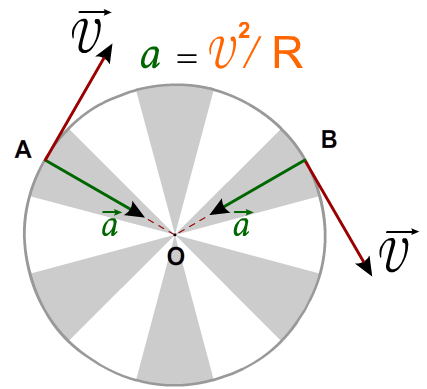 Шеңбер бойымен бірқалыпты қозғалатын дененің үдеуі шеңбердің кез келген нүктесінде радиус бойымен оның центріне қарай бағытталатын үдеу центрге тартқыш үдеу деп аталады.Үдеу векторы материялық нүктенің шеңбер бойымен қозғалу жылдамдығына перпендикуляр болады. сол себепті центрге тартқыш үдеуді нормаль үдеу деп те атайды.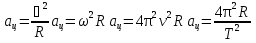 Оқушылар  центрге тартқыш үдеу  теңдеулерін дәптерлеріне жазады.Ауызша және жазбаша кері байланыс арқылы, түсіну дәрежелерін анықтау
https://yandex.kz/video/preview/?filmId=14251103580271039958&textБекіту18мин1.Тапсырманы onlinemekteр-те ұсыну2.Интернет қолжетімді емес оқушылар үшін Тапсырма №1 Автомобиль қисықтық радиусы 50 м бұрылыста модулі 10 м/с тұрақты жылдамдықпен қозғалады. Автомобильдің үдеуін анықтаңыз?Тапсырма №2Жердің жасанды серігі  дөңгелек орбита бойымен 630 км биіктікте қозғалады.Оның айналу периоды 97,5 минут.Жердің радиусы 6370 км деп алып ,осы ЖЖС ,ның сызықтық жылдамдығы мен центрге тартқыш үдеуін анықтаңыздар 1.Тапсырманы onlinemekteр-те орындайды.2. Тапсырманы оқушылар дәптерлеріне шығарып орындайды.Тапсырма бойынша балл қойылады.10балл- 100% https://yandex.kz/video/preview/?filmIdСабақтың соңы Үйге тапсырма2 мин   Автокөлік  радиусы 100м айналма жолмен 54 км/сағ жылдамдықпен қозғалады.Автокөліктің центрге тартқыш үдеуін табыңыздар.Оқушылар тапсырманы сабақтан кейін орындап, WhatsApp мобильді қосымшалары арқылы салып жібереді.Барлығы10 бБағалау Оқушының сабаққа  уақытылы қатысуына қарай, сабақ кезіндегі тапсырмаларды орындау деңгейіне қарай, есеп шығару қабілеттеріне қарай 10 балдық жүйемен бағаланады.Оқушының сабаққа  уақытылы қатысуына қарай, сабақ кезіндегі тапсырмаларды орындау деңгейіне қарай, есеп шығару қабілеттеріне қарай 10 балдық жүйемен бағаланады.Кері байланысОрындалған тапсырмаларын оқушылар Kundelik.kz , онлайнмектеп , WhatsApp мобильді қосымшалары арқылы жібереді.Орындалған тапсырмаларын оқушылар Kundelik.kz , онлайнмектеп , WhatsApp мобильді қосымшалары арқылы жібереді.№Түзу сызықты қозғалысАйналмалы қозғалыс1.x - координата φ – бұрыш2. - сызықтық жылдамдық - бұрыштық жылдамдық3.4.5.6Тапсырма№Критерийдің сипаттамасыБаллҮй тапсырмасыЕсеп дұрыс шығарылған Жауабы:18,84 м/с1Үй тапсырмасыКесте толтырылған2Жаңа тақырыпты меңгеруТапсырма№1Сабақтың күні мен тақырыбы жазылған, Центрге тартқыш үдеудің математикалық формуласы жазылған1Жаңа тақырыпты меңгеруТапсырма№1Есептің   берілгені дұрыс жазылған, физикалық шамалар әріптермен көрсетілген.1Жаңа тақырыпты меңгеруТапсырма№1Формулалар дұрыс жазылған1Жаңа тақырыпты меңгеруТапсырма№1Жауабы дұрыс 1Тапсырма№2SI жүйесіне дұрыс аударылған1Тапсырма№2Формулалар дұрыс жазылған1Математикалық есептеулер , жауабы дұрыс .1Жалпы.10Бөлім:Динамика негіздеріДинамика негіздеріПедагогтің аты-жөніКүні:Сынып:Қатысушылар саны:Қатыспағандар саны:Сабақтың тақырыбыНьютонның бірінші заңы, инерциялық санақ жүйелеріНьютонның бірінші заңы, инерциялық санақ жүйелеріСабақтың номері:№ 18№ 18Оқу бағдарламасына сәйкес оқыту мақсаттары9.2.2.1- инерция, инерттілік және инерциялық санақ жүйесі ұғымдарының мағынасын түсіндіру9.2.2.1- инерция, инерттілік және инерциялық санақ жүйесі ұғымдарының мағынасын түсіндіруСабақтың мақсатыБарлық оқушылар:инерция құбылысын түсінедіБасым бөлігі:инерция, инерттілікке мысалдар келтіредіКейбір оқушылар:инерция, инерттілікке тәжірибе жасай алады.Барлық оқушылар:инерция құбылысын түсінедіБасым бөлігі:инерция, инерттілікке мысалдар келтіредіКейбір оқушылар:инерция, инерттілікке тәжірибе жасай алады.Сабақтың кезеңі/ уақытПедагогтің әрекетіОқушының әрекетіБағалауРесурстарСабақтың басы
Амандасу. Оқушыларды түгендеу.Сәлеметсіздерме балалар!Біз бүгін динамика тарауын бастайтын боламыз. Өткен тоқсанда біз кинематика негіздері, астрономия тарауларын аяқтаған едік. Өткен тараулар бойынша сұрақтарға жауап береміз. (1 тапсырма)Сұрақтар:Кинематика қай тілден алынған Дененің кез келген екі нүктесін қосатын түзу сызық өзіне-өзі параллель күйде қозғалатын козғалыс Механикалық қозғалыс  дегеніміз бастапқы жылдамдықсыз түсірілген дененің Жердің тартылысы әсерінен жасайтын қозғалысы  Санақ жүйесі деп  Қозғалыстың кинематикалық сипаттамалары Жұлдызды аспан,шоқжұлдыз туралы қысқаша түсінік?
тапсырманы орындау
ҰпайЖұмыс дәптеріСабақтың ортасы-Дәптерді ашып, бүгінгі күн мен сабақ тақырыбын жазыныздар: «Ньютонның бірінші заңы, инерциялық санақ жүйелері»Бейнероликтен демонстрациясына қараңыздарТеориялық материалмен жұмыс
Тәжірибе жасауҰпай Ұпайhttps://www.youtube.com/watch?v=WmbI9_u99nk
https://www.youtube.com/watch?v=MK-AP65S3AUОқулық, жұмыс дәптеріКарта, тиын, стакан, қағаз, банкаСабақтың соңы Рефлекция Кері байланыс бутерброды-Бүгін сабақ маған ұнады, себебі мен....................... үйрендім.-Маған........................................................қиын болып көрінді.-Мен енді ......................................................... үйренгім келедіСтикерТапсырма№
Критерийдің сипаттамасы
Критерийдің сипаттамасыБаллҚайталауТапсырма№1Сұрақтарға жауапСұрақтарға жауап2Жаңа тақырыпты меңгеруТапсырма№2Тапсырма№3
Конспект жазылған
Конспект жазылған2Жаңа тақырыпты меңгеруТапсырма№2Тапсырма№3Тәжірибе жасап, түсіндіруТәжірибе жасап, түсіндіру6Жаңа тақырыпты меңгеруТапсырма№2Тапсырма№3Жаңа тақырыпты меңгеруТапсырма№2Тапсырма№3Жаңа тақырыпты меңгеруТапсырма№2Тапсырма№3Жаңа тақырыпты меңгеруТапсырма№2Тапсырма№3Барлығы:Барлығы:10Бөлім:Динамика негіздеріДинамика негіздеріПедагогтің аты-жөніКүні:Сынып:Қатысушылар саны:Қатыспағандар саны:Сабақтың тақырыбыМеханикадағы күштерМеханикадағы күштерСабақтың номері:№ 19№ 19Оқу бағдарламасына сәйкес оқыту мақсаттары9.2.2.3.- ауырлық күші, серпімділік күші және үйкеліс күші табиғатын түсіндіру
9.2.2.3.- ауырлық күші, серпімділік күші және үйкеліс күші табиғатын түсіндіру
Сабақтың мақсатыБарлық оқушылар:Күштердің пайда болу себептерін түсіндіредіБасым бөлігі:Денеге бағыттары әртүрлі бірнеше күштердің әрекет ететінін түсіндіредіКейбір оқушылар:Механикадағы күштердің формулаларын есептер шығаруда қолданады
Барлық оқушылар:Күштердің пайда болу себептерін түсіндіредіБасым бөлігі:Денеге бағыттары әртүрлі бірнеше күштердің әрекет ететінін түсіндіредіКейбір оқушылар:Механикадағы күштердің формулаларын есептер шығаруда қолданады
Сабақтың кезеңі/ уақытПедагогтің әрекетіОқушының әрекетіБағалауРесурстарСабақтың басы
Амандасу. Оқушыларды түгендеу.Сәлеметсіздерме балалар!Біз бүгін динамика тақырыбын жалғастырамыз.Өткен сабақта біз Ньютонның бірінші заіы,инерция  түсіндірген болатынбыз. Өткен тақырып бойынша сұраққа жауап жазамыз  (1 тапсырма)Өткен тақырыпты тексеру.- Векторлық және скалярлық шамалар айырмашылығы?- Бір дененің екінші денеге әрекеті қалай байқалады?- И.Ньютон кім?
1 тапсырманы орындау
ҰпайЖұмыс дәптеріСабақтың ортасы-Дәптерді ашып, бүгінгі күн мен сабақ тақырыбын жазыныздар: «Механикадағы күштер»Сілтемеге өтіп, бүгінгі тақырып жайында қарап шығамыз. Теориялық материалмен жұмыс
Есептер шығаруМадақтау Ұпайhttps://www.youtube.com/watch?v=M0GavuZDpLg
Оқулық, жұмыс дәптеріОқулық, жұмыс дәптеріСабақтың соңы Рефлекция Кері байланыс бутерброды-Бүгін сабақ маған ұнады, себебі мен....................... үйрендім.-Маған........................................................қиын болып көрінді.-Мен енді ......................................................... үйренгім келедіСтикерТапсырма№
Критерийдің сипаттамасы
Критерийдің сипаттамасыБаллҚайталауТапсырма№1Сұраққа дұрыс жауап бергенСұраққа дұрыс жауап берген1Жаңа тақырыпты меңгеруТапсырма№2Тапсырма№3Мысалдар келтіруМысалдар келтіру3Жаңа тақырыпты меңгеруТапсырма№2Тапсырма№3Есеп шығару:Есептің   берілгені дұрыс жазылған, физикалық шамалар әріптермен көрсетілген.Есеп шығару:Есептің   берілгені дұрыс жазылған, физикалық шамалар әріптермен көрсетілген.1Жаңа тақырыпты меңгеруТапсырма№2Тапсырма№3SI жүйесіне дұрыс аударылған.SI жүйесіне дұрыс аударылған.1Жаңа тақырыпты меңгеруТапсырма№2Тапсырма№3Формулалар дұрыс жазылғанФормулалар дұрыс жазылған1Жаңа тақырыпты меңгеруТапсырма№2Тапсырма№3Математикалық есептеулер дұрыс .Математикалық есептеулер дұрыс .1Жаңа тақырыпты меңгеруТапсырма№2Тапсырма№3Барлығы:Барлығы:8Бөлім:Динамика негіздеріДинамика негіздеріПедагогтің аты-жөніКүні:Сынып:Қатысушылар саны:Қатыспағандар саны:Сабақтың тақырыбыНьютонның екiншi заңы, массаНьютонның екiншi заңы, массаСабақтың номері:№ 21№ 21Оқу бағдарламасына сәйкес оқыту мақсаттары9.2.2.2 Ньютонның екінші заңын тұжырымдау және оны есептер шығаруда қолдану9.2.2.2 Ньютонның екінші заңын тұжырымдау және оны есептер шығаруда қолдануСабақтың мақсатыБарлық оқушылар:Ньютонның екінші заңын тұжырымдай аладыБасым бөлігі:Ньютонның екінші заңын есептер шығаруда қолдана аладыКейбір оқушылар:Ньютонның екінші заңына  өмірден мысалдар келтіреді, өзге пәндермен тақырыпты байланыстырады
Барлық оқушылар:Ньютонның екінші заңын тұжырымдай аладыБасым бөлігі:Ньютонның екінші заңын есептер шығаруда қолдана аладыКейбір оқушылар:Ньютонның екінші заңына  өмірден мысалдар келтіреді, өзге пәндермен тақырыпты байланыстырады
Сабақтың кезеңі/ уақытПедагогтің әрекетіОқушының әрекетіБағалауРесурстарСабақтың басы
Амандасу. Оқушыларды түгендеу.Сәлеметсіздерме балалар!Біз бүгін динамика тақырыбын жалғастырамыз.Өткен сабақта біз механикадағы күштердің табиғатын түсіндірген болатынбыз. Өткен тақырып бойынша кестені толтырыңдар. (1 тапсырма)Өткен тақырыпты тексеру.
1 тапсырманы орындау
ҰпайКестеСабақтың ортасы-Дәптерді ашып, бүгінгі күн мен сабақ тақырыбын жазыныздар: «Күш. Масса. Ньютонның екінші заңы»Теориялық материалмен жұмыс
Есептер шығаруҰпайҰпайОқулық, жұмыс дәптеріОқулық, жұмыс дәптеріСабақтың соңы Рефлекция Кері байланыс бутерброды-Бүгін сабақ маған ұнады, себебі мен....................... үйрендім.-Маған........................................................қиын болып көрінді.-Мен енді ......................................................... үйренгім келедіСтикерР/сКүштің түрлеріБелгіленуіФормуласы1Ауырлық күші2Серпімділік күші3Үйкеліс күші4Тіректің реакция күші5Теңәрекетті күшТапсырма№
Критерийдің сипаттамасыБаллҚайталауТапсырма№1Кесте толтырылған2Жаңа тақырыпты меңгеруТапсырма№2Тапсырма№3
Сабақтың күні мен тақырыбы жазылған, Ньютонның екінші заңының тұжырымдамасы және оның математикалық формуласы жазылған1Жаңа тақырыпты меңгеруТапсырма№2Тапсырма№3Есеп шығару:Есептің   берілгені дұрыс жазылған, физикалық шамалар әріптермен көрсетілген.1Жаңа тақырыпты меңгеруТапсырма№2Тапсырма№3SI жүйесіне дұрыс аударылған.1Жаңа тақырыпты меңгеруТапсырма№2Тапсырма№3Формулалар дұрыс жазылған2Жаңа тақырыпты меңгеруТапсырма№2Тапсырма№3Математикалық есептеулер дұрыс .2Жаңа тақырыпты меңгеруТапсырма№2Тапсырма№3Жауап дұрыс жазылған.1Барлығы:10Бөлім:Динамика негіздеріДинамика негіздеріПедагогтің аты-жөніКүні:Сынып: 9Қатысушылар саны:Қатыспағандар саны:Сабақтың тақырыбыДененің салмағы, салмақсыздықДененің салмағы, салмақсыздықСабақтың номері:№ 27№ 27Оқу бағдарламасына сәйкес оқыту мақсаттары9.2.2.10 – үдеумен қозғалған дененің салмағын анықтау;9.2.2.11 – салмақсыздық күйді түсіндіру9.2.2.10 – үдеумен қозғалған дененің салмағын анықтау;9.2.2.11 – салмақсыздық күйді түсіндіруСабақтың мақсатыБарлық оқушылар: Дененің салмағы туралы біледі.Басым бөлігі: Дененің салмағы массаға тәуелді болатынын түсінеді.Кейбір оқушылар: Дененің салмағы түсінігін өмірмен байланыстыра алады.Барлық оқушылар: Дененің салмағы туралы біледі.Басым бөлігі: Дененің салмағы массаға тәуелді болатынын түсінеді.Кейбір оқушылар: Дененің салмағы түсінігін өмірмен байланыстыра алады.Сабақтың кезеңі/ уақытПедагогтің әрекетіОқушының әрекетіБағалауРесурстарСабақтың басыАмандасу. Оқушыларды түгендеу.Сәлеметсіздерме балалар! Өткен сабақтарда біз күштің түрлеімен таныстық. Өткен тақырып бойынша сәйкестендіру тестіні  толтырыңыздар. (1 тапсырма)Өткен тақырыпты тексеру.
1 тапсырма  бойынша сәйкестендіру тестіні орындайдыҰпайжұмыс дәптерікестеСабақтың ортасыОқушылар өз жауаптарын айтадыСабақтың тақырыбын дәптерлеріне жазады. Теориялық материалмен жұмыс
Дәптерлеріне теориялық материалдан қысқаша конспект жазады.Сұрақтарға жауап береді.Есептерді  шығарадыҰпайҰпай  ҰпайОқулық, жұмыс дәптеріhttps://www.youtube.com/watch?v=NGJQZwPFNMYОқулық, жұмыс дәптеріОқулық, жұмыс дәптеріСабақтың соңы Рефлексия Кері байланыс бутерброды-Бүгін сабақ маған ұнады, себебі мен....................... үйрендім.-Маған........................................................қиын болып көрінді.-Мен енді ......................................................... үйренгім келедіОқушылар орындалған тапсырмаларын қолданып жүрген платформа арқылы және қол жетімді байланыс құралдары арқылы жібереді.Оқушының сабаққа  уақытылы қатысуына қарай, үй тапсырмасын орындау деңгейіне қарай,сабақ кезіндегі тапсырмаларды орындау деңгейіне қарай, есеп шығару қабілеттеріне қарай 10 балдық жүйемен бағаланады.Р/сФормулаларАтауы1А)Ньютонның екінші заңы2F=m·aВ)Үйкеліс күші3F = μNС)Ауырлық күші4F = kхД)Серпімділік күші5F =G(m1m2)/R2Е)Бүкіләлемдік тартылыс күші 3 тапсырмаҒалымды таң қалдырған күш туралы «Иә» немесе «Жоқ» түрінде тауып көрТапсырма№Критерийдің сипаттамасыБаллҚайталауТапсырма№1Сәйкестендәру тестіні дұрыс орындаған.2Жаңа тақырыпты меңгеруТапсырма№2Тапсырма№3Тапсырма№4Есеп шығару:Сабақтың күні мен тақырыбы жазылған, теориялық матеирал бойынша қысқаша конспект жазылған1Жаңа тақырыпты меңгеруТапсырма№2Тапсырма№3Тапсырма№4Есеп шығару:Салмақ пен ауырлық күшінің айырмашылығын біледі1Жаңа тақырыпты меңгеруТапсырма№2Тапсырма№3Тапсырма№4Есеп шығару:Есеп 1.А)Есептің   берілгені дұрыс жазылған, физикалық шамалар әріптермен көрсетілген.Б)Формулалар дұрыс жазылған, математикалық есептеулер дұрыс .В) Жауап дұрыс жазылған.0,510,5Жаңа тақырыпты меңгеруТапсырма№2Тапсырма№3Тапсырма№4Есеп шығару:Есеп 2.А)Есептің   берілгені дұрыс жазылған, физикалық шамалар әріптермен көрсетілген.Б)Формулалар дұрыс жазылған, математикалық есептеулер дұрыс .В) Жауап дұрыс жазылған.0,510,5Жаңа тақырыпты меңгеруТапсырма№2Тапсырма№3Тапсырма№4Есеп шығару:Есеп 3.А)Есептің   берілгені дұрыс жазылған, физикалық шамалар әріптермен көрсетілген.Б)Формулалар дұрыс жазылған, математикалық есептеулер дұрыс .В) Жауап дұрыс жазылған.0,510,5Барлығы:10Бөлім:Динамика негіздеріДинамика негіздеріПедагогтің аты-жөніКүні:Сынып: 9Қатысушылар саны:Қатыспағандар саны:Сабақтың тақырыбыДенелердiң ауырлық күшiнiң әрекетiнен қозғалуы.Денелердiң ауырлық күшiнiң әрекетiнен қозғалуы.Сабақтың номері:№ 28№ 28Оқу бағдарламасына сәйкес оқыту мақсаттары9.2.2.8 – тартылыс өрісіндегі дененің қозғалысын сипаттайтын шамаларды анықтау9.2.2.8 – тартылыс өрісіндегі дененің қозғалысын сипаттайтын шамаларды анықтауСабақтың мақсатыБарлық оқушылар: Денелердiң ауырлық күшiнiң әрекетiнен жерге тартылуы туралы біледі..Басым бөлігі: Тартылыс өрісіндегі  ауырлық күшiнiң әсерінен денелердiң қозғалысының параметрлерін сипаттай алады. Кейбір оқушылар: Денелердiң ауырлық күшiнiң әсерінен  қозғалысының параметрлерін есептей алады.Барлық оқушылар: Денелердiң ауырлық күшiнiң әрекетiнен жерге тартылуы туралы біледі..Басым бөлігі: Тартылыс өрісіндегі  ауырлық күшiнiң әсерінен денелердiң қозғалысының параметрлерін сипаттай алады. Кейбір оқушылар: Денелердiң ауырлық күшiнiң әсерінен  қозғалысының параметрлерін есептей алады.Сабақтың кезеңі/ уақытПедагогтің әрекетіОқушының әрекетіБағалауРесурстарСабақтың басыАмандасу. Оқушыларды түгендеу.Сәлеметсіздерме балалар! Өткен сабақта біз дененің салмағы, салмақсыздық күйімен таныстық. Өткен тақырып бойынша кестені толтырыңыздар. (1 тапсырма)Өткен тақырыпты тексеру.
1 тапсырманы орындауҰпайжұмыс дәптерікестеСабақтың ортасыСабақтың тақырыбын дәптерлеріне жазады. Теориялық материалмен жұмыс
Дәптерлеріне теориялық материалдан қысқаша конспект жазады.Есептерді  шығарадыҰпайҰпайОқулық, жұмыс дәптеріhttps://www.youtube.com/watch?v=0_6XUReOcPwОқулық, жұмыс дәптеріОқулық, жұмыс дәптеріСабақтың соңы Рефлексия Кері байланыс бутерброды-Бүгін сабақ маған ұнады, себебі мен....................... үйрендім.-Маған........................................................қиын болып көрінді.-Мен енді ......................................................... үйренгім келедіОқушылар орындалған тапсырмаларын қолданып жүрген платформа арқылы және қол жетімді байланыс құралдары арқылы жібереді.Оқушының сабаққа  уақытылы қатысуына қарай, үй тапсырмасын орындау деңгейіне қарай,сабақ кезіндегі тапсырмаларды орындау деңгейіне қарай, есеп шығару қабілеттеріне қарай 10 балдық жүйемен бағаланады.Р/сӨткен тақырып бойынша сұрақтарОқушы жауабы1Дененің салмағы дегеніміз не?2Дененің салмағы мен денеге әрекет ететін ауырлық күшінің арасындағы айырмашылық неде?3Жоғары қарай үдеумен қозғалаған дененің салмағы қалай өзгереді?4Қандай жағдайда дене салмақсыздық күй кешеді?Мысал келтірТапсырма№Критерийдің сипаттамасыБаллҚайталауТапсырма№1Кесте толтырылған2Жаңа тақырыпты меңгеруТапсырма№2Тапсырма№3Есеп шығару:Сабақтың күні мен тақырыбы жазылған, теориялық матеирал бойынша қысқаша конспект жазылған1Жаңа тақырыпты меңгеруТапсырма№2Тапсырма№3Есеп шығару:Есеп 1.А)Есептің   берілгені дұрыс жазылған, физикалық шамалар әріптермен көрсетілген.Б)Формулалар дұрыс жазылған, математикалық есептеулер дұрыс .В) Жауап дұрыс жазылған.0,510,5Жаңа тақырыпты меңгеруТапсырма№2Тапсырма№3Есеп шығару:Есеп 2.А)Есептің   берілгені дұрыс жазылған, физикалық шамалар әріптермен көрсетілген.Б)Формулалар дұрыс жазылған, математикалық есептеулер дұрыс .В) Жауап дұрыс жазылған.0,510,5Жаңа тақырыпты меңгеруТапсырма№2Тапсырма№3Есеп шығару:Есеп 3.А)Есептің   берілгені дұрыс жазылған, физикалық шамалар әріптермен көрсетілген.Б)Формулалар дұрыс жазылған, математикалық есептеулер дұрыс .В) Жауап дұрыс жазылған.11.50,5Барлығы:10Бөлім:Динамика негіздеріДинамика негіздеріМұғалімнің аты-жөніКүні:Сынып:Қатысушылар саны:Қатыспағандар саны:Сабақтың тақырыбы Денелердiң ауырлық күшiнiң әрекетiнен қозғалуы. Жердің жасанды серіктерінің қозғалысы Денелердiң ауырлық күшiнiң әрекетiнен қозғалуы. Жердің жасанды серіктерінің қозғалысыСабақтың номері:№ 30№ 30Оқу бағдарламасына сәйкес оқыту мақсаттары  9.2.2.9 бірінші ғарыштық жылдамдықтың формуласын есептер шығаруда қолдану;   9.2.2.7 ғарыш аппараттардың орбиталарын салыстыру;  9.2.2.8 тартылыс өрісіндегі дененің қозғалысын сипаттайтын шамаларды анықтау  9.2.2.9 бірінші ғарыштық жылдамдықтың формуласын есептер шығаруда қолдану;   9.2.2.7 ғарыш аппараттардың орбиталарын салыстыру;  9.2.2.8 тартылыс өрісіндегі дененің қозғалысын сипаттайтын шамаларды анықтауСабақтың мақсатыБарлық оқушылар: Бірінші ғарыштық жылдамдықтың анықтамасын біледіБасым бөлігі:Жасанды серіктердің ауырлық күші әрекетінен қозғалысын сипатайтын шамаларды( ауырлық күші, дененің еркін түсу үдеуі, жылдамдық, орын ауыстыру) анықтайдыКейбір оқушылар:бірінші ғарыштық жылдамдықтың формуласын  есептер шығаруда қолдану;Барлық оқушылар: Бірінші ғарыштық жылдамдықтың анықтамасын біледіБасым бөлігі:Жасанды серіктердің ауырлық күші әрекетінен қозғалысын сипатайтын шамаларды( ауырлық күші, дененің еркін түсу үдеуі, жылдамдық, орын ауыстыру) анықтайдыКейбір оқушылар:бірінші ғарыштық жылдамдықтың формуласын  есептер шығаруда қолдану;Сабақтың кезеңі/ уақытМұғалімнің әрекетіОқушының әрекетіБағалауРесурстарСабақтың басы
Амандасу. Оқушыларды түгендеу.Сәлеметсіздерме балалар!Біз бүгін динамика тақырыбын жалғастырамыз.Өткен сабақта біз дененің салмағы, салмақсыздық тақырыбын түсіндірген болатынбыз. Өткен тақырып бойынша  сәйкестендіру кестесі арқылы  өткен тақырыпты тексеру    Кестені сәйкестендіреді 2 ұпай КестеСабақтың ортасы-Дәптерді ашып, бүгінгі күн мен сабақ тақырыбын жазыныздар: «Денелердiң ауырлық күшiнiң әрекетiнен қозғалуы. Жердің жасанды серіктерінің қозғалысы»Теориялық материалмен жұмыс
Есептер шығаруСұрақ-жауап 1ұпай   4 ұпай   3 ұпай Оқулық, жұмыс дәптеріОқулық, жұмыс дәптеріОқулық, жұмыс дәптеріСабақтың соңы Рефлекция Кері байланыс бутерброды-Бүгін сабақ маған ұнады, себебі мен....................... үйрендім.-Маған........................................................қиын болып көрінді.-Мен енді ......................................................... үйренгім келедіСтикерТапсырма№Критерийдің сипаттамасыБаллҚайталауТапсырма№1Кесте толтырылған 1Жаңа тақырыпты меңгеруТапсырма№2Тапсырма№3Тапсырма №4Сабақтың күні мен тақырыбы жазып,  Денелердiң ауырлық күшiнiң әрекетiнен қозғалуы. Жердің жасанды серіктерінің қозғалысыын тұжырымдап, сұрақтарға жауап беру 1Жаңа тақырыпты меңгеруТапсырма№2Тапсырма№3Тапсырма №4Есеп шығару:1. Есептің берілгенін оқып шартын түзеді. 2. ХБЖ-ға келтіре алады 3. Бірінші ғарыштық жылдамдықтың формуласын пайдаланып есептер шығаруда қолданады;113Жаңа тақырыпты меңгеруТапсырма№2Тапсырма№3Тапсырма №4Жасанды серіктің жерге құламайтынын біледі. Серіктің дөңгелек орбита бойымен жерді айнала қозғалуы кезіндегі жылдамдығы мен үдеуі қалай бағытталғанын біледі.Бірінші ғарыштық жылдамдықтың анықтамасын біледі.Орбита бойымен айналатын жер серігіне  қандай күш әсер ететінін біледі.Жасанды серіктердің қолдану мақсаттарын біледі3Барлығы 10